                                                     FIŞA DISCIPLINEIANEXA nr. 3 la metodologie1. Date despre program2. Date despre disciplină3. Timpul total estimat (ore pe semestru al activităţilor didactice)4. Precondiţii (acolo unde este cazul)5. Condiţii (acolo unde este cazul)7. Obiectivele disciplinei (reieşind din grila competenţelor specifice acumulate):8.  Conţinuturi9. Coroborarea conţinuturilor disciplinei cu aşteptările reprezentanţilor comunităţii epistemice, asociaţiilor profesionale şi angajatori reprezentativi din domeniul aferent programului. 	Cunoştinţele dobândite prin absolvirea disciplinei vor asigura studentului competenţele necesare realizării hărților de toate tipurile, cu design obișnuit sau special, în funcție de scopul hărții. Deprinderile formate îl vor ajuta pe absolvent sa integreze cunoştinţele şi metodologia de cercetare în fundamentarea altor discipline din planul de învăţământ (geomatică, GIS, cartografiere geomorfologică, cartografiere pedologică, cartografii speciale de ramură, amenajarea teritoriului, organizarea spaţiului geografic, geografia peisajului geografic, geografia riscurilor, geografie regională etc.). Angajatorul  vizează: competenţele absolventului de a realiza hărți de toate tipurile, de a lucra în proiectare, cartografiere, modelare și design.10. EvaluareData completării 	Semnătura titularului de curs 	Semnătura titularului de seminar30.04.2020	.................. ................                    .............................................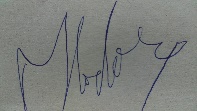 Data avizării în departament 	Semnătura şefului de departament....................... 	      ............................................. 1.1 Instituţia de învăţământ superiorUniversitatea”Babes-Bolyai” din 1.2 Facultatea / DepartamentulGeografie1.3 CatedraGeografie Fizică şi Tehnică1.4 Domeniul de studiiGeografie1.5 Ciclul de studiiLicenţă1.6 Programul de studii/CalificareaCartografie 2.1 Denumirea disciplinei2.1 Denumirea disciplinei2.1 Denumirea disciplinei         Proiectarea și designul hărților și planurilor         Proiectarea și designul hărților și planurilor         Proiectarea și designul hărților și planurilor         Proiectarea și designul hărților și planurilor         Proiectarea și designul hărților și planurilor         Proiectarea și designul hărților și planurilor2.2 Titularul activităţilor de curs2.2 Titularul activităţilor de curs2.2 Titularul activităţilor de curs2.2 Titularul activităţilor de cursSef  lucrări dr. Nicolaie HODORSef  lucrări dr. Nicolaie HODORSef  lucrări dr. Nicolaie HODORSef  lucrări dr. Nicolaie HODORSef  lucrări dr. Nicolaie HODOR2.3 Titularul activităţilor de seminar2.3 Titularul activităţilor de seminar2.3 Titularul activităţilor de seminar2.3 Titularul activităţilor de seminarSef  lucrări dr. ing. Dan VELE Sef  lucrări dr. ing. Dan VELE Sef  lucrări dr. ing. Dan VELE Sef  lucrări dr. ing. Dan VELE Sef  lucrări dr. ing. Dan VELE 2.4 Anul de studiuII2.5 Semestrul2.5 Semestrul5 2.6 Tipul de evaluare      E2.7 Regimul disciplinei  Ob3.1 Număr de ore pe săptămână3.1 Număr de ore pe săptămână3.1 Număr de ore pe săptămână3din care:   3.2 curs 13.3 seminar/laborator23.4 Total ore din planul de învăţăm.3.4 Total ore din planul de învăţăm.3.4 Total ore din planul de învăţăm. 42din care:   3.5 curs   143.6 seminar/laborator  28Distribuţia fondului de timpDistribuţia fondului de timpDistribuţia fondului de timpDistribuţia fondului de timpDistribuţia fondului de timpDistribuţia fondului de timpDistribuţia fondului de timporeStudiul după manual, suport de curs, bibliografie şi notiţeStudiul după manual, suport de curs, bibliografie şi notiţeStudiul după manual, suport de curs, bibliografie şi notiţeStudiul după manual, suport de curs, bibliografie şi notiţeStudiul după manual, suport de curs, bibliografie şi notiţeStudiul după manual, suport de curs, bibliografie şi notiţeStudiul după manual, suport de curs, bibliografie şi notiţe  25Documentare suplimentară în bibliotecă, pe platformele electronice de specialitate şi pe terenDocumentare suplimentară în bibliotecă, pe platformele electronice de specialitate şi pe terenDocumentare suplimentară în bibliotecă, pe platformele electronice de specialitate şi pe terenDocumentare suplimentară în bibliotecă, pe platformele electronice de specialitate şi pe terenDocumentare suplimentară în bibliotecă, pe platformele electronice de specialitate şi pe terenDocumentare suplimentară în bibliotecă, pe platformele electronice de specialitate şi pe terenDocumentare suplimentară în bibliotecă, pe platformele electronice de specialitate şi pe teren  25Pregătire seminarii/laboratoare, teme, referate, portofolii şi eseuriPregătire seminarii/laboratoare, teme, referate, portofolii şi eseuriPregătire seminarii/laboratoare, teme, referate, portofolii şi eseuriPregătire seminarii/laboratoare, teme, referate, portofolii şi eseuriPregătire seminarii/laboratoare, teme, referate, portofolii şi eseuriPregătire seminarii/laboratoare, teme, referate, portofolii şi eseuriPregătire seminarii/laboratoare, teme, referate, portofolii şi eseuri  33TutoriatTutoriatTutoriatTutoriatTutoriatTutoriatTutoriat  10ExaminăriExaminăriExaminăriExaminăriExaminăriExaminăriExaminări  15Alte activităţi...................................Alte activităţi...................................Alte activităţi...................................Alte activităţi...................................Alte activităţi...................................Alte activităţi...................................Alte activităţi...................................  103.7 Total ore studiu individual individual    83   3.9 Total ore pe semestru    1253. 10 Numărul de credite    5,04.1 de curriculum- promovarea examenelor anterioare la cartografie generală, geoinformatică și cartografie digitală I  4.2 de competenţe- citirea si interpretarea hărţilor; operare PC; 5.1. de desfăşurare a cursuluiSală dotată cu calculator/laptop, videoproiector 5.2. de desfăşurare a seminarului/laboratoruluiSală echipată cu calculatoare, laptop, conexiune la Internet, videoproiector şi programe de cartografie digitală și GIS (ArcGIS 9, ArcView, QGIS). Stereoscoape, camere clare. Hărţi topografice la diferite scări (pentru uz didactic), fotograme – Biroul de Documente Cartografice, demisol, Facultatea de Geografie. Instrumente pentru desen (liniar, raportor, compas). Hârtie de calc (2 coli format A4). Hârtie milimetrică (2 coli format A4). Scannere, plottere etc.6. Competenţele specifice acumulate6. Competenţele specifice acumulateCompetenţe profesionale- cunoaşterea problematicii legate de întocmirea hărților și planurilor;- proiectarea bazei geografice a hărților generale și tematice;- proiectarea elementelor hărților matematice, de conținut și tehnice;- cunoașterea softurilor specifice cartografiei tematice și GIS (CorelDRAW, ArcGIS , ArcView etc.)- proiectarea legendei hărților și planurilor.Competenţe transversaledezvoltarea  unor proiecte centrate pe creativitate şi inovare în  cartografiere geografică;asumarea responsabilităţii şi capacităţii de organizare şi conducere a unui proiect ştiinţific în cadrul grupei pe teme de cartografiere a teritoriului, cu accent pe proiectare și design;asumarea capacităţii de organizare a unei sesiuni de prezentare a rezultatelor obţinute în realizarea proiectelor.7.1 Obiectivul general al disciplinei- rincipalele  obiective sunt de a oferi studenţilor cunoştinţe privind proiectarea, întocmirea, conţinutul, precizia, formatul şi designul hărţilor şi planurilor generale și  tematice (speciale).7.2 Obiectivele specifice   -  cunoaşterea de către cursanţi a fundamentelor conceptuale şi metodologice ale proiectării hărților generale și tematice;   - cunoaşterea şi înţelegerea principalelor tehnici de lucru în proiectare și design;    - formarea deprinderilor practice în procesul de proiectare cartografică   -  realizarea unui design cât mai adecvat hărţilor fizice și economice;   -  dezvoltarea aptitudinilor de muncă în echipă.   - motivarea cursanţilor pentru implicarea lor în studiile geografice de toate tipurile, care au la baza întocmirea și/sau interpretarea hărții. 8. 1 CursMetode de predareObservaţii1. Conţinutul planurilor şi hărţilor și planurilor generale, tematice şi cadastrale. 2. Procurarea şi selecţionarea datelor despre teren. Elaborarea documentelor redacţionale. prelegerea, demonstratiaexperimentul2 ore3. Proiectarea și designul elementelor matematice, de conținut de întocmire.expunerea, conversatia euristica2 ore3. Metode clasice de realizare a planului topografic și  cadastral. Realizarea hărților și planurilor digitale.expunerea, modelarealucrul in echipa2 ore4 Întocmirea hărților topografice.problematizarea2 ore5. Formatul și designul hărților murale. prelegerea, demonstraţia2 ore6. Formatul și designul hartilor fizico-geografice. expunerea, demonstraţia2 ore7.Formatul și designul hărților economice. Designul denumirilor geografice.expunerea, lucrul in echipademonstratia2 oreBibliografie: 1. Anson, R. W., Ormeling, F. (1993), “Basic Cartography for students and technicians”, volume 1, 2nd Edition, I. C. A., Elsevier, London.2. Buz, V., Săndulache, Al. (1984), Cartografie,  Universitatea  „Babeş-Bolyai” Cluj-Napoca,  Facultatea  de  Biologie,  Geografie  şi  Geologie, 263 pag.,  Cluj-Napoca.3. Băican, V. (2002), Cartografie, Edit. Universităţii „Al. I. Cuza, Iaşi. 4. Coteţ, P. (1954), Metode de reprezentare cartografica, Edit. Tehnica Bucuresti.5. Fodorean, I., Man, T., Moldovan, C. (2007), Curs practic de cartografie şi GIS, Universitatea „Babeş-Bolyai”, Facultatea de Geografie, uz intern, 114 pag., Cluj-Napoca.7. Isacenko N. (1962), Cartografierea fizico-geografica, Edit. Stiintifica, Bucuresti8.Haidu I, Vasii Elena, Haidu C., (2001), Iniţiere în informatică (vol I şi II), Edit. Univ. din Oradea, 2001. 9. Ilieş, M. (2003) Cartografiere turistică computerizată, Editura Univ. Oradea.10. Irimuş, I., Vescan, I., Man, T. (2005), Tehnici de cartografiere, monitoring şi analiză  G.I.S. Editura Casa Cărţii de Ştiinţă, Cluj-Napoca11. Hilt, V.(1958), Cartografie economico-geografică. Edit. Didactică si Pedagogică, Bucureşti.12. Kraak, M.-J., Brown, A, Web cartography: developments and prospects. London. [http://kartoweb.itc.nl/webcartography/webbook/]13. Kraak, M.-J., Ormeling, F. (1996), Cartography: visualization of spatial data. Harlow, Longman.14. Năstase, A., Osaci-Costache Gabriela, (2001), Topografie – Cartografie, Edit. Fundaţiei ”România de mâine”, Bucureşti. 15. Tyner, Judith (2010), Principles of map design, Guilford Press, New York, USA Bibliografie: 1. Anson, R. W., Ormeling, F. (1993), “Basic Cartography for students and technicians”, volume 1, 2nd Edition, I. C. A., Elsevier, London.2. Buz, V., Săndulache, Al. (1984), Cartografie,  Universitatea  „Babeş-Bolyai” Cluj-Napoca,  Facultatea  de  Biologie,  Geografie  şi  Geologie, 263 pag.,  Cluj-Napoca.3. Băican, V. (2002), Cartografie, Edit. Universităţii „Al. I. Cuza, Iaşi. 4. Coteţ, P. (1954), Metode de reprezentare cartografica, Edit. Tehnica Bucuresti.5. Fodorean, I., Man, T., Moldovan, C. (2007), Curs practic de cartografie şi GIS, Universitatea „Babeş-Bolyai”, Facultatea de Geografie, uz intern, 114 pag., Cluj-Napoca.7. Isacenko N. (1962), Cartografierea fizico-geografica, Edit. Stiintifica, Bucuresti8.Haidu I, Vasii Elena, Haidu C., (2001), Iniţiere în informatică (vol I şi II), Edit. Univ. din Oradea, 2001. 9. Ilieş, M. (2003) Cartografiere turistică computerizată, Editura Univ. Oradea.10. Irimuş, I., Vescan, I., Man, T. (2005), Tehnici de cartografiere, monitoring şi analiză  G.I.S. Editura Casa Cărţii de Ştiinţă, Cluj-Napoca11. Hilt, V.(1958), Cartografie economico-geografică. Edit. Didactică si Pedagogică, Bucureşti.12. Kraak, M.-J., Brown, A, Web cartography: developments and prospects. London. [http://kartoweb.itc.nl/webcartography/webbook/]13. Kraak, M.-J., Ormeling, F. (1996), Cartography: visualization of spatial data. Harlow, Longman.14. Năstase, A., Osaci-Costache Gabriela, (2001), Topografie – Cartografie, Edit. Fundaţiei ”România de mâine”, Bucureşti. 15. Tyner, Judith (2010), Principles of map design, Guilford Press, New York, USA Bibliografie: 1. Anson, R. W., Ormeling, F. (1993), “Basic Cartography for students and technicians”, volume 1, 2nd Edition, I. C. A., Elsevier, London.2. Buz, V., Săndulache, Al. (1984), Cartografie,  Universitatea  „Babeş-Bolyai” Cluj-Napoca,  Facultatea  de  Biologie,  Geografie  şi  Geologie, 263 pag.,  Cluj-Napoca.3. Băican, V. (2002), Cartografie, Edit. Universităţii „Al. I. Cuza, Iaşi. 4. Coteţ, P. (1954), Metode de reprezentare cartografica, Edit. Tehnica Bucuresti.5. Fodorean, I., Man, T., Moldovan, C. (2007), Curs practic de cartografie şi GIS, Universitatea „Babeş-Bolyai”, Facultatea de Geografie, uz intern, 114 pag., Cluj-Napoca.7. Isacenko N. (1962), Cartografierea fizico-geografica, Edit. Stiintifica, Bucuresti8.Haidu I, Vasii Elena, Haidu C., (2001), Iniţiere în informatică (vol I şi II), Edit. Univ. din Oradea, 2001. 9. Ilieş, M. (2003) Cartografiere turistică computerizată, Editura Univ. Oradea.10. Irimuş, I., Vescan, I., Man, T. (2005), Tehnici de cartografiere, monitoring şi analiză  G.I.S. Editura Casa Cărţii de Ştiinţă, Cluj-Napoca11. Hilt, V.(1958), Cartografie economico-geografică. Edit. Didactică si Pedagogică, Bucureşti.12. Kraak, M.-J., Brown, A, Web cartography: developments and prospects. London. [http://kartoweb.itc.nl/webcartography/webbook/]13. Kraak, M.-J., Ormeling, F. (1996), Cartography: visualization of spatial data. Harlow, Longman.14. Năstase, A., Osaci-Costache Gabriela, (2001), Topografie – Cartografie, Edit. Fundaţiei ”România de mâine”, Bucureşti. 15. Tyner, Judith (2010), Principles of map design, Guilford Press, New York, USA 8. 2 Seminar/laboratorMetode de predareObservaţii1. Elaborarea planului redacţional şi a indicaţiilor redacţionale. Realizarea bazei geografice a hartilor tematice. Expunerea, demonstraţia          2 ore2. Metode moderne de realizare a planului si hartii . Expunerea, demonstraţia, experimentul          4 ore3. Proiectarea elementelor matematice Expunerea, modelarea experimentul          2 ore4. Proiectarea elementelor fizico-geografice ale hărților și planurilor. Realizarea de eșantioane.Demonstraţia, experimental, lucrul in echipa          4 ore5. Proiectarea elementelor economice și sociale ale hărților și planurilor. Proiectarea elementelor tehnice. Realizarea de eșantioane.Demonstraţia, lucrul in echipa           4 ore6.  Designul hărților topografice.7. Produse cartografice specialeDemonstratia, experimentul           2 ore7.  Designul hărților murale. Realizarea de eșantioane.7. Produse cartografice specialeDemonstratia, experimentul           2 ore8.  Designul hărților tematice. Realizarea de eșantioane.7. Produse cartografice specialeDemonstratia, experimentul           2 ore9.  Designul hărților generale. Realizarea de eșantioane.7. Produse cartografice specialeDemonstratia, experimentul           2 ore10.  Designul produselor cartografice speciale. Proiectarea și designul legendei hărților7. Produse cartografice specialeDemonstratia, experimentul           4 oreTip activitate10.1 Criterii de evaluare   10.2 Metode de evaluare10.3 Pondere din nota finală10.4 CursCunoașterea noţiunilor și terminologiei, corelatii realizateexamen  (verificare frontală)25 %10.4 Cursgrad de integrare, nivel de aplicaretest scris25 %10.5 Seminar/laboratorInterpretarea  hărţilor, diagramelor, cartodiagramelorcolocviu  de practică, referate,25 %10.5 Seminar/laboratorConstructia  hartilor, cartodiagramelor proiect25 %10.6 Standard  minim de performanţăCunoașterea aspectelor teoretice și metodologice de baza, însușirea softurilor specifice, realizarea și interpretarea hărților 10.6 Standard  minim de performanţăCunoașterea aspectelor teoretice și metodologice de baza, însușirea softurilor specifice, realizarea și interpretarea hărților 10.6 Standard  minim de performanţăCunoașterea aspectelor teoretice și metodologice de baza, însușirea softurilor specifice, realizarea și interpretarea hărților 10.6 Standard  minim de performanţăCunoașterea aspectelor teoretice și metodologice de baza, însușirea softurilor specifice, realizarea și interpretarea hărților 